GENÇLİK VE SPOR İL MÜDÜRLÜĞÜNE                                                           MARDİN	Spor kulübümüzün tescili/ tüzük değişikliği yapılması için kulübümüze ait renkler ve kulüp amblemi (logo) aşağıda belirtilmiştir.	Kulübümüzün amblemin (logo) ve renklerinin uygunluğuna ilişkin olur verilmesi hususunda gereğini arz ederim. 20/12/2023							  		  Kurcu/ Kulüp  Başkanı 							            ………………………..								  İmza-(Kaşe)Cep Tel: ………………………..KULÜBÜN YENİ İSİMİ:  ………………………..SPOR KULÜBÜKULÜP RENKLER:  KIRMIZI –SARI AYIRCI RENK: YOK KULÜP LOGOSU*Amblem Renkli Olacak – Türk Bayrağı Amblemde kullanılmayacak.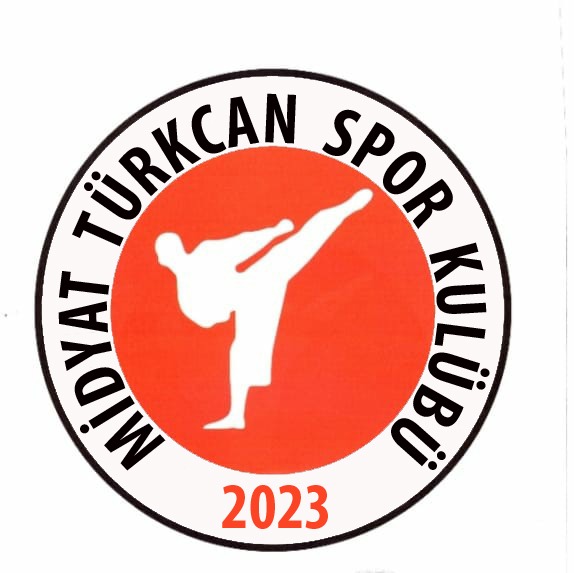 